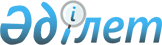 Көшеге атау беру туралыТүркістан облысы Келес ауданы Ошақты ауылдық округі әкімінің 2022 жылғы 17 маусымдағы № 64 шешiмi. Қазақстан Республикасының Әділет министрлігінде 2022 жылғы 23 маусымда № 28587 болып тiркелдi
       "Қазақстан Республикасындағы әкімшілік-аумақтық құрылысы туралы" Қазақстан Республикасы Заңының 14 бабының 4) тармақшасына сәйкес, халық пікірін ескере отырып және Түркістан облысы әкімідігінің жанындағы облыстық ономастика комиссиясының 2021 жылғы 27 сәуірдегі қорытындысы негізінде, ШЕШТІМ:
      1. Келес ауданы Ошақты ауылдық округі Қоңыртөбе ауылындағы атауы жоқ көшеге "Жалаутөбе" атауы берілсін.
      2. Осы шешімнің орындалуын бақылауды өзіме қалдырамын.
      3. Осы шешім оның алғашқы ресми жарияланған күнінен кейін күнтізбелік он күн өткен соң қолданысқа енгізіледі.
					© 2012. Қазақстан Республикасы Әділет министрлігінің «Қазақстан Республикасының Заңнама және құқықтық ақпарат институты» ШЖҚ РМК
				
      Ошақты ауылдық округінің  әкімі

Н. Нархозиев
